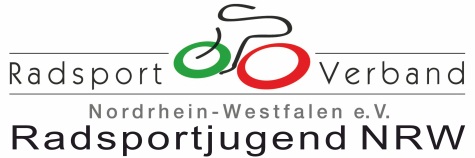 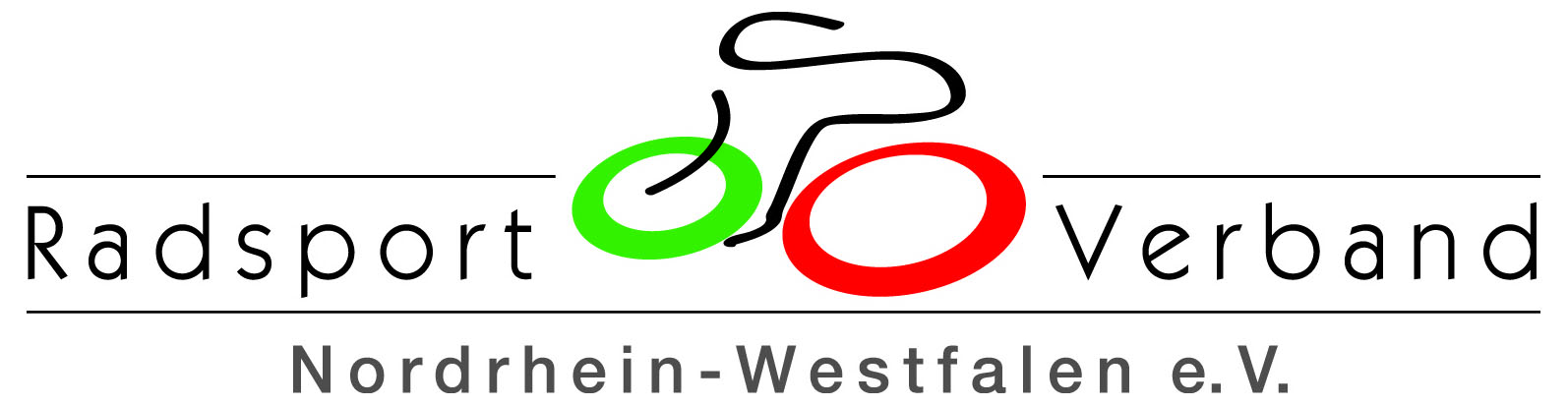 Fachschaft Hallenradsport und SportentwicklungAnmeldung zur Kids-Coach-Ausbildung 2014Jessica Willemsen, Friedrich-Alfred-Straße 15, 47055 Duisburg
Tel.: 02 03/71 74 123 Fax: 02 03/71 74 223, Email: jessica.willemsen@radsportverband-nrw.de_________________________			___________________________Datum / Ort						Unterschrift /ggfs. Vereinsstempel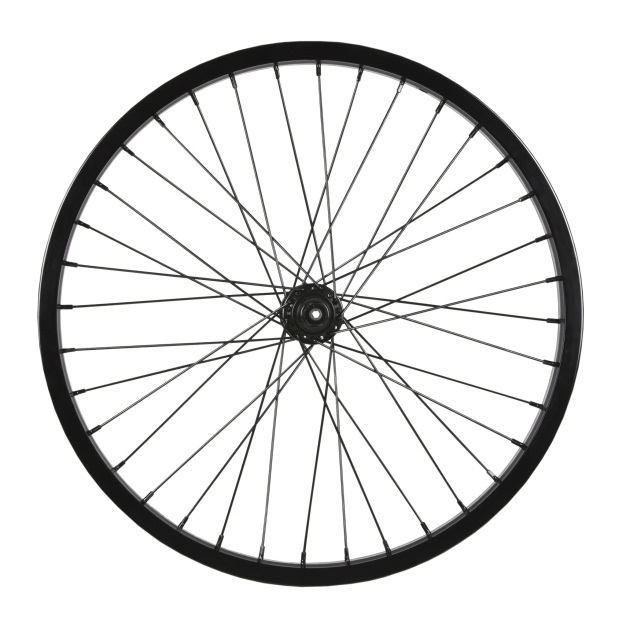 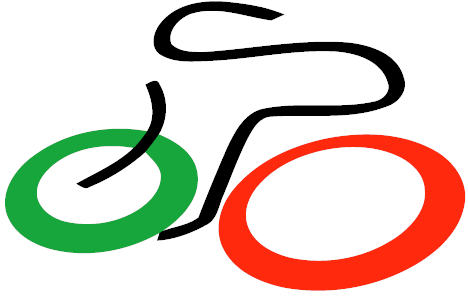 VornameNameStraße/Hausnr.PLZ/OrtGeb.-DatumVereinDisziplin